Sistem Pemilihan Paket Wedding Organizer Menggunakan Metode FMADM Dengan SAW (Simple Additive Weighting )Wedding Organizer Package Selection System Using FMADM Method With SAW (Simple Additive Weighting)Liinda Ayu Restiani 1, Supatman, S.T., M.T.2.1Program Studi Teknik Informatika, Fakultas Teknologi Informasi, Universitas Mercu Buana 2Program Studi Teknik Informatika, Fakultas Teknologi Informasi, Universitas Mercu Buana Yogyakarta, Jln.Jembatan Merah No.54 C Depok, Sleman, Yogyakarta 55283, Indonesia Email: liindaayuristiani02@gmail.com 1, supatman@mercubuana-yogya.ac.id 2ABSTRAKPemilihan vendor terbaik sangat penting dalam sebuah Wedding organizer, dalam pemilihan beberapa vendor terkadang sulit karena ada banyak vendor dari berbagai daerah dan dimana pemilihan yang dilakukan masih menggunakan cara manual. Cara seperti ini menimbulkan pengambilan keputusan yang membutuhkan perhitungan yang akurat dan tepat diantara WO yang ada. Jadi, peneliti merancang Sistem Pemilihan Paket Wedding Organizer Menggunakan Metode Fmadm Dengan Saw (Simple Additive Weighting ) menentukan Paket dan WO yang akan terpilih dengan mudah berdasarkan kriteria yang ditentukan. Sistem pemilihan yang dibuat menggunakan metode Simple Additive Weighting (SAW).Kata Kunci : Pemilihan vendor, sistem pendukung keputusan, Simple Additive Weighting (SAW)ABSTRACTThe selection of the best vendor is very important in a wedding organizer, the selection of several vendors is sometimes difficult because there are many vendors from various regions and where the selection is still done manually. This method leads to decision making that requires accurate and precise calculations among the existing WO. So, the researcher designed a Wedding Organizer Package Selection System Using the FmadM Method With Saw (Simple Additive Weighting) to determine which Packages and WO would be selected easily based on the specified criteria. The selection system made using the Simple Additive Weighting (SAW) method.Keywords: Vendor selection, decision support system, Simple Additive Weighting (SAW)PENDAHULUANPada zaman modern dan serba cepat sekarang ini, masyarakat sering menghadapi maslah ketika mengatur acara pernikahan. Moment pernikahan adalah moment yang paling dinantisetiap pasangan. Banyak persiapan pernikahan yang membutuhkan persiapan yang optimal agar terselenggara acara yang mengesankan dan tidak terlupakan. Tidak hanya bagi kedua memplai tapi juga bagi keluraga besar.Tidak mudah mempersiapakan acara pernikahan, harus bnayak yang persiapan agar acara berjalan sesuai yang sudah direncanakan, diantaranya survey tempat lokasi dan ketring atau hal detail lainnya yang di butuhkan dalam acara pernikahan. Hal itu memutuhkan waktu dan tenaga yang tidak sedikit, harus punya persiapan mental, waktu dan tenaga yang cukup agar acara berjalan sesuai yang telah ditentukan. Karena permasalah tersebut banyak calon pengnatin lebh memilih menggunakan jasa wedding organizer dikarenakan tidak membutuhkan banyak waktu karena semua persiapan cara pernikahn akan dibantu sepenuhnya oleh pihak wedding organizer.Banyak vaktor yang harus di pertimbangkan dalam pemilihan jasa wedding organizer karna dari anggaran tersebutlah yang memutuskan seperti apakonsep dari wedding organizer. anggaran menjadi salah satu tolak ukur yang sifatnya kuantitatif, biasanya dengan harga yang murah para calon pegantin tergiur dan tidak mempertimbangkan seperti apa konsep serta reputasi dari wedding organizer tersebut.Diperlukan adanya sistem untuk memilih paket yang sesuai dengan kebutuhan anggaran pengguna jasa, yang dapat mudahkan pelanggan dalam pemilihan paket pernikahan. Untuk memberikan penawaran paket pernikahan sebagai penyedia jasa wedding organizer menginginkan agar pemilihan beberapa kriteria yang akan dijadikan bobot dalam pemilihan paket pernikahan dipilih sendiri oleh pemakai jasa agar kriteria yang diinginkan sesuai dengan keinginan pemakai jasa. OLeh karena itulah diharapakan melalui penelitian ini dapat membantu para pengguna jasa wedding organaizer dapat memilih jasa wedding orgnizer yang tepat sesuai kebutuhan mereka.TINJAUAN PUSTAKASebagai tinjauan pustaka berikut ini beberapa contoh penelitian yang sudah dilakukan oleh para peneliti yang dapat digunakan sebagai acuan dan pengetahuan. Pada	penelitian yang berjudul “Sistem			Rekomendasi	Pemilihan (Wedding Organizer) Dengan Metode Simple		Additive	Weighting	(Saw)”menggunkaan beberapa kriteria dalam penentuan pemilihan wedding organizer diantaranya yaitu fasilitas, tatarias, konsep, pelayanan, dan harga. Metode yang digunakan dalam penelitian ini adalah metode Simple Additive Weighting (SAW) yang merupakan metode penjumlahan pembobotan langsung untuk faktor-faktor tersebut. Hasil dari penelitian ini Sistem Pendukung	Keputusan	dengan mengunakan metode Simple Additive Weighting (SAW) mampu membatu calon mempelai dalam mencari keperluan pernikahan yang tepat sesuai kriteria yang dinginan. (Fatkhurahman)Sementara itu pada peneitian lain yang berjudul “Sistem Pendukung Keputusan Beasiswa Diklat Dengan Fuzzy MADM”. Penelitian ini dilakukan dengan mencari nilai bobot untuk setiap atribut, kemudian dilakukan proses perangkingan untuk menentukan alternatif yang diberikan. Metode pada penelitian ini yaitu observasi, wawancara, dokumentasi dan studi pustaka. Hasil penelitian ini dapat mempermudah dalam pemilihan beasiswa diklat. Pada Hasil uji coba sistem yang dilakukan oleh tim penyeleksi untuk menentukan penerima beasiswa dengan data 23 pemohon dengan sistem sebelumnya memerlukan waktu 4,5 jam sedangkan menggunakan sistem fuzzy MADM memerlukan waktu 20 menit. (Handayani, YS, & Susyanto).Pada penelitian lain dengan judul “Sistem Pendukung Keputusan Pemilihan Paket Wedding Organizer Menggunakan Metode SAW (Simple Additive Weighting)”. Penelitian ini ada 6 kriteria yang digunakan yaitu dekorasi, catering, busana dan rias pengantin, dokumentasi, jumlah tamu dan harga paket. Kriteria dihitung menggunakan metode SAW. Hasil dari penelitian ini diharapkan dapat digunakan untuk para pelanggan dalam menetukan paket terbaik sesuai dengan yang diinginkan (Ristiana & Jamaryadi).METEDOLOGI PENELITANTahapan metodologi dalam penelitian ini dapat dilihat pada Gambar 1.1.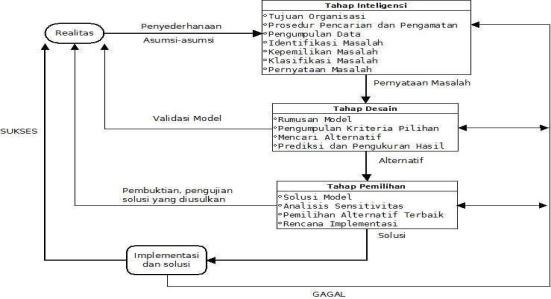 Gambar 1. 1Tahap InteligensiDalam penelitian ini teknik pengumpulan data menjadi aspek yang sangat penting demi keberhasilan penelitian ini. Pengumpulan data dilakukan dengan cara berikut :Mempelajari LiteraturMempelajari konsep-konsep yang berkaitan dengan pembuatan penelitianini, seperti konsep tehnik infrensi fuzzy Multiple Attribute Decission Making, mempelajari jurnal, dan sumber ilmiah lain seperti internet dan buku.Metode WawancaraMenentukan rating kecocokan setiapPada tahap ini, penulis mewawancarai langsung pihak wedding organizer tentang apa saja yang biasanya ditanyakan pelanggan dalam memilih paket wedding organizerTahap DesainDari permasalahan yang diuraikan ditahap inteligensi maka dibutuhkan suatu sistem yang dapat membantu proses penentuan pemilihan paket wedding organizer berdasarkan nilai tertinggi berdasarkan total skor dari kritera yang telah ditentukan. Maka untuk kasus perhitungan pemilihan paket wedding organizer tersebut berbasis Fuzzy Multiple Attribute Decision Making (FMADM) dengan menggunakan metode SAW dalam penyelesaian kasus tersebut berikut langkah yang harus dilakukan:Menentukan KriteriaKriteria yang digunakan untuk acuan pengambilan keputusan. Kriteria untuk pemilihan paket wedding organizer seperti terlihat pada Tabel 1.1.Tabel 1. 1 Kriteriaalternatif pada setiap kriteria rating kecocokan setiap alternatif pada setiap kriteria dinilai dengan 0 sampai 1. Penjabaran rating kecocokan pada setiap kriteria adalah sebagai berikut :Konsep (C1)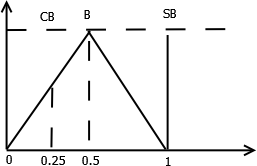 Gambar 1. 2 KonsepTabel 1. 2 Kriteria KonsepFasilitas (C2)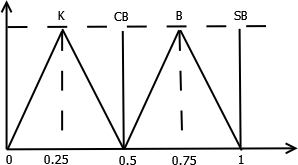 Gambar 1. 3 FasilitasTabel 1. 3 FasilitasHarga (C3)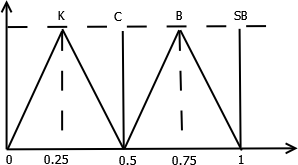 Gambar 1. 4 HargaTabel 1. 4 Kriteria HargaJumlah Tamu (C3)Gambar 1. 5 Jumlah tamuTabel 1. 5 Jumlah TamuTahap PemilihanDalam tahap pemilhan ini akan dilakukan langkah dari penyelesaian dengan metode Fuzzy MADM dengan SAW. Metode SAW (Simple Additive Weighting) sering juga dikenal istilah metode penjumlahan terbobot. Konsep dasar metode SAW adalah mencari penjumlahan terbobot dari rating kinerja pada setiap alternative pada semua atribut. Metode SAW membutuhkan prosesnormalisasi matriks keputusan (X) ke suatu skala yang dapat diperbandingkan dengan semua rating alternative yang ada.Rumus dari normalisasi matrix dapat dilihat pada rumusa persamaan (2.1).𝑋𝑖𝑗 𝑀𝑎𝑥 𝑥𝑖𝑗Metode Fuzzy FMADM Fuzzy Multiple Attribute Decision Making (FMADM) dengan Simple Additive Weighting (SAW) dimulai dari penentuan bobot berdasrakan himpunan fuzzy tang telah  ditentukan  selanjutnya  perhitungandialnjutkan dengan metode  SAW.  Konsep𝑟𝑖𝑗 =𝑖 𝑀𝑖𝑛 𝑋𝑖𝑗  	𝑖	{	𝑋𝑖𝑗dasar	metode	SAW	adalah	mencari penjumlahan terbobot dari rating kinerjaDimana rij adalah rating kinerjaternormalisasi dari alternatif Ai pada atribut Cj; i=1,2,....,m dan j=1,2,...,n. Nilai preferensi untuk setiap alternatif (Vi) diberikan sebagai:𝑛𝑉𝑖 = ∑ 𝑊𝑗𝑅𝑖𝑗𝑗=1Nilai Vi yang lebih besar mengindikasikan bahwa alternative Ai Lebih terpilih.PEMBAHASANpada setiap alternatif pada semua atribut. Metode SAW membutuhkan proses normalisasi matriks keputusan (X) ke suatu skala yang dapat diperbandingkan dengan semua rating alternatif yang ada.Sebelum masuk dalam proses perhitungan SAW langkah pertama yaitu menentukan bobot kepentingan untuk setiap kriteria. Bobot kriteria di dapat melalui hasil wawancara dengan beberapa wedding organizer yang ada di jogja yang digunakan sebagai acauan dapat dilihat pada Tabel 1.6.Tabel 1. 6 KriteriaBobot W yaitu bobot dari masing-masing kriteria.Bobot W = [ 0.3, 0.25, 0,35, 0,30]Berikut ini nama paket wedding yang disediakanHasil Perhitungan bisa dilihat sebagai berikut :Langkah selanjutnya diubah kenilai fuzzy berdarkan himpunan yang telah ditentukanSelanjutnya Dicari nilai Rij  dengan rumusData yang dinputkan pengguna nanti nya kan disamakan sesuai hasil yang mendekati nilai V dari pilihan data paket yang disediakanKESIMPULANBerdasarkan hasil penelitian ini, maka dapat ditarik kesimpulan sebagai berikut:Pemilihan paket wedding organizer ini di tentukan berdasrkan 4 kriteria yaitu𝑟𝑖𝑗 =     𝑋𝑖𝑗 𝑀𝑎𝑥𝑖 𝑋𝑖𝑗 𝑀𝑖𝑛𝑖 𝑋𝑖𝑗{	𝑋𝑖𝑗𝐽𝑖𝑘𝑎 𝑗 𝑎𝑑𝑎𝑙𝑎ℎ 𝑎𝑡𝑟𝑖𝑏𝑢𝑡 𝑘𝑒𝑢𝑛𝑡𝑢𝑛𝑔𝑎𝑛 (𝑏𝑒𝑛𝑒𝑓𝑖𝑡)𝐽𝑖𝑘𝑎 𝑗 𝑎𝑑𝑎𝑙𝑎ℎ 𝑎𝑡𝑟𝑖𝑏𝑢𝑡 𝑏𝑖𝑎𝑦𝑎 (𝑐𝑜𝑠𝑡)konsep, fasilitas, harga, dan jumlah tamu. Penetuan paket yang akan diHasil perhitungan dapat dilihat pada tabelLangkah terkahir mencari nilai V dengan rumus :𝑛𝑉𝑖 = ∑ 𝑤𝑗 𝑟𝑖𝑗𝑗=1rekomedasikan ke user berdasrakan tingkat kesesuaian nilai v dari nilai kriteria yang dpilih.Sistem yang telah dirancang dengan mengimplementasikan metode Fuzzy Multiple Attribute Decision Making (FMADM) dengan Simple Additive Weighting (SAW) dapat diusulkan untuk digunakan dalam pengambilan keputusan pemilihan paket wedding organizerDengan adanya perancangan Pemilihan Paket Wedding organizer dapatmembantu para pengambilan keputusan untuk mendapatkan hasil penilaian secara cepat. Metode Fuzzy multiple attribute decision making dengan Simple Additive Weighting yang diterapkan dalam rancangan sistem pendukung	keputusan	dapat memberikan perhitungan perangkingan dan solusi pemilihan paket yang sesuai atau cocok untuk direkomendasikan. Dengan adanya rancangan sistem Pemilihan Paket Wedding organizer membantu para pengambil keputusan dalam masalah pemilihan paket wedding yang tepat berdasarkan kriteria yang diinginkan6.	DAFTAR PUSTAKAArninputranto, W. (n.d.). SISTEM PENDUKUNG KEPUTUSAN PEMILIHAN	CALONPENERIMA	BEASISWA DENGAN     FUZZY     METODESAW. Sistem Pendukung Keputusan, 5.Fatkhurahman, F. (n.d.). SISTEM REKOMENDASI PEMILIHAN (WEDDING	ORGANIZER) DENGAN METODE SAW. ArtikelSkripsi, 2.Fatoni, Kurniawan, & Munandar, W. (2014). METODE FUZZY MULTIPLE	ATTRIBUTE DECISION MAKING (FMADM) SISTEM PENILAIAN CALON PENERIMA MANFAAT. JurnalIlmiah MATRIK Vol.16 No.1, April 2014:45-58, 5.Fishburn. (1967).Handayani, t., YS, W. L., & Susyanto, T. (n.d.). SISTEM PENDUKUNGKEPUTUSAN	BEASISWA DIKLAT DENGAN FUZYMADM. Jurnal teknologi informasi dan komunikasi, 1.Jatnika, H. (2013). Pengantar Sistem Basis Data. Yogyakarta. Yogyakarta: Andi Offset.Kusrini. (2007). Konsep dan Aplikasi Sistem Pendukung Keputusan. Yogyakarta: Andi.Kusumadewi, S. (2006). Fuzzy Multi- Atribute Decision Making (Fuzzy MADM). Yogyakarta: Graha Ilmu.Kusumadewi, S., Hartati, S., Harjoko, A., & Wardoyo, R. (2006). Fuzzy Multi- Atribute Desicion Making ( Fuzzy MADM). Yogyakarta: Graha Ilmu.Ristiana, R., & Jamaryadi, Y. (n.d.). Sistem Pendukung Keputusan Pemilihan Paket Wedding Organizer Menggunkan Metode SAW. Jurnal SISFOKAM, 3.Turban. (2015). Decision Support System and Inteligent System. Yogyakarta: Andi.C2FasilitasC3Jumlah TamuC4HargaKodeJenis KriteriaC1KonsepKri teri aJenis KonsepBob otKeterang anNil aiFuz zyC1OutdoorSBSangatBagus1Gedung/HotelBBagus0.5RumahCBCukupBagus0.25Kriteri aFasilitasBob otKetera nganNilaiFuzz yC2LengkapSBSangatBagus1ProfesionalBBagus0.75Bonus Tambahan/ MCC BCukup Bagus0.5Tidak AdaBonusK BKuran gBagus0KriteriaHarg aBo botKetNilai FuzzyC4>100jutaSBSangat    Bagus180-100jutaBBagus0.7540-70jutaCCuku pBagus0.510-30jutaKKuran gBagus0.25Krit eriaJuml ah TamuBo botKetNilai Fuzz yC3<10SBSang10attamuBagus100BBag0.75–us500tamu500CCuk0.5–up1000Bagus>KKura0.251000ngtamuBagusKodeKriteriaKeteranganC1KonsepBenefitC2FasilitasBenefitC3HargaCostC4JumlahTamuBenefitPaketJasmine0.775PaketMawar0.65PaketRose0.525PaketMawar0.904167AlternatifC1C2C3C4PaketJasmine0.510.50.5PaketMawar0.50.50.50.5Paket Rose0.250.250.250.25PaketMawar10.750.750.75AlternatifPaket Jasmine0.510.50.666667Paket Mawar0.50.50.50.666667Paket Rose0.25010.333333Paket Mawar10.750.3333331